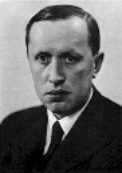 Zářivé hlubiny (1916) Boží muka (1917) Krakonošova zahrada (1918) Kritika slov (1920) Trapné povídky (1921) Továrna na absolutno (1922) Krakatit (1924) O nejbližších věcech (1925) Skandální aféra Josefa Holouška (1927) Povídky z jedné kapsy, Povídky z druhé kapsy (1929) Zahradníkův rok (1929) Marsyas čili na okraj literatury (1931) Apokryfy (1932) O věcech obecných čili Zoon politikon (1932) Hordubal (1933) Povětroň (1934) Obyčejný život (1934) Válka s Mloky (1936) První parta (1937) Jak se co dělá Život a dílo skladatele Foltýna (1939) R.U.R. 1939Lásky hra osudná (1922) Loupežník (1920) R.U.R. ( Ze života hmyzu (1921) Věc Makropulos (1922) Adam stvořitel (1927) Bílá nemoc (1937) Matka (1938) Italské listy (1923)Anglické listy (1924)Výlet do Španěl (1930)Obrázky z Holandska (1932)Cesta na sever (1936)Devatero pohádek a ještě jedna od Josefa Čapka jako přívažek (1932) Dášeňka čili život štěněte (1933) Měl jsem psa a kočku (1939)Pudlenka (1970) Pragmatismus čili Filosofie praktického života (1918)Francouzská poezie nové doby (1920)Hovory s T. G. Masarykem (1928)Mlčení s T. G. Masarykem 